Deklaratë mbi “Kushtet e Përdorimit për Certifikatat e Kualifikuara  për Identifikim dhe Nënshkrim Elektronik”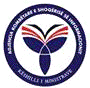 1. Me lidhjen e kësaj deklarate, Z/Znj________________________________punonjës i institucionit________________________në pozicionin ______________________, këtu e në vijim mbajtësi i USB Token, pranon të marrë pa pagesë nga Agjencia Kombëtare e Shoqërisë së Informacionit (“AKSHI”) sipas marrëveshjes  me institucionin përkatës, një Certifikatë elektronike të kualifikuar për Identifikim Elektronik dhe një Certifikatë elektronike  të Kualifikuar për Nënshkrim Elektronik (së bashku referuar si “Certifikatat”) me qëllim identifikimin e sigurt  të mbajtësit të USB Token dhe përdorimin e Nënshkrimit Elektronik të Kualifikuar, në përputhje me ligjin dhe kushtet e kësaj marrëveshjeje.
2. Certifikata për Nënshkrim Elektronik është një Certifikatë e Kualifikuar e lëshuar në përputhje me ligjin Nr. 9880, datë 25.02.2008 “Për nënshkrimin elektronik”dhe ligjin Nr. 107/2015 “Për identifikimin elektronik dhe shërbimet e besuara” . Nënshkrimi elektronik i kualifikuar, në veprimet juridike dhe në aktet e tjera, ka të njëjtën vlefshmëri ligjore sikurse nënshkrimi me dorë, me përjashtim të rasteve të parashikuara nga ligji. Përdorimi i Certifikatës së Kualifikuar dhe i nënshkrimit elektronik është vullnetar. Certifikatat dhe masat e sigurisë në lidhje me Certifikatën e Kualifikuar për Nënshkrimin Elektronik rregullohen sipas Politikave të Certifikimit, të publikuara në faqen e internetit: http://www.akshi.gov.al/pki/nenshkrimi-elektronik 
3. Certifikatat duhet të përdoren VETËM me infrastrukturën e çelësave publik të AKSHI, shërbimin e vulave kohore të AKSHI-t dhe VETËM me pajisjet e kualifikuara dhe të pranuara nga AKSHI, të listuara në faqen e internetit http://www.akshi.gov.al/images/Specifikimet_per_e-token.pdfÇdo nënshkrim elektronik i kualifikuar ose indentifikim elektronik në kundërshtim me këto kushte, do të jetë i pavlefshëm.
4. Mbajtësit të USB Token i caktohet  një Kod PIN për identifikim  dhe përdorimin e Nënshkrimit Elektronik të Kualifikuar, i cili duhet të ndyshohet nga zoteruesi  ne momentin e marrjes ne dorezim dhe ruhet i fshehtë. Mbajtësi i USB Token është në dijeni të faktit se nëse një person tjetër do të njohë dhe përdorë Kodin PIN, ky person do të mund të identifikohet  dhe të nënshkruajë si mbajtësi i USB Token me një Nënshkrim Elektronik të Kualifikuar. Në asnjë rrethanë Kodi PIN nuk duhet të shkruhet apo të ruhet në të njëjtin vend me pajisjen e kualifikuar të pranuar nga AKSHI. 5. Përdorimi i certifikatave dhe i nënshkrimit elektronik të kualifikuar, apo identifikimit elektronik të sigurt, në përputhje me ligjet ne fuqi  dhe kushtet e kësaj marrëveshjeje, është detyrim dhe përgjegjësi e mbajtësit të USB Token. AKSHI nuk është përgjegjës për dëme shkaktuar mbajtësit të USB Token ose palëve të treta, përfshirë këtu palët që ndikohen nga ky përdorim, nga keqpërdorimi i certifikatave dhe nënshkrimit elektronik të kualifikuar, nga mbajtësi i USB Token apo nga personat e tretë.6. AKSHI  mund të shfuqizojë Certifikatat gjatë 24 orëve të ditës, 7 ditë në javë, nese mbajtesi i USB Token ka dërguar një e-mail zyrtar tek adresa  pki@akshi.gov.al ose eshte paraqitur pranë zyrave të AKSHI-t. Shfuqizimi i Certifikatave kryhet në momentin kur ky proces regjistrohet nga AKSHI dhe nuk ka efekt prapaveprues. Nëse AKSHI ka shfuqizuar Certifikatat, USB Token do të mbetet i vlefshëm dhe certifikatat e reja mund të ngarkohen në këtë USB Token.7. Detyrimet e mbajtësit të USB Token
(a) Mbajtësi i USB Token nuk do të nënshkruajë asnjë dokument që ndryshojnë përmbajtjen e dokumentit, të cilat do të eliminonin nënshkrimin elektronik të kualifikuar;
(b) Mbajtësi i USB Token do të përdorë çelësin privat për nënshkrimin elektronik dhe identifikim;
(c) Mbajtësi i USB Token duhet t’a mbajë sekret Kodin PIN;
(d) Mbajtësi i USB Token duhet te  shmange përdorimin e paautorizuar të çelësave të tij privatë;
(e) Mbajtësi i USB Token do të njoftojë menjëherë AKSHI-n  ( pki@akshi.gov.al ) nëse ndonjë nga ngjarjet e mëposhtme ndodh gjatë periudhës së vlefshmërisë së Certifikatave:
(i) USB Token ka humbur ose mbajtësi i nënshkrimit elektronik ka harruar kodin PIN;
(ii) Kur mbajtësi i USB Token konstaton gabime në të dhënat e Certifikatave të lëshuara nga AKSHI;
(iii) Kur mbajtësi i USB Token ndryshon të dhënat e përmbajtura në Certifikata.
(f) Me marrjen e Certifikatave dhe të USB Token, mbajtësi i USB Token duhet të sigurohet për saktësinë e të dhënave në
Certifikata, duke refuzuar USB Token/Certifikatat në rast mospërputhje të dhënash;

8. AKSHI do të shfuqizojë menjëherë Certifikatat kur:(i) Mbajtësi i USB Token ose personi i kontaktit  të institucionit, kërkon shfuqizimin e Certifikatave;
(ii) Certifikatat janë lëshuar në bazë të dhënash të rreme;(iii) AKSHI ndërpret aktivitetin si OKSHB dhe ky aktivitet nuk i transferohet OKSHB-ve të tjera që ofrojnë shërbime  identifikimi dhe certifikimi;(iv) Autoriteti Kombëtar për Certifikimin Elektronik dhe Sigurisë Kibernetike urdhëron shfuqizimin e Certifikatave.
9. Mosmarrëveshjet e mundshme midis palëve do të zgjidhen me mirëkuptim ose duke e paraqitur mosmarrëveshjen pranë Autoritetit Kombëtar për Certifikimin Elektronik dhe Sigurisë Kibernetike. Në rast se mosmarrëveshja nuk do të zgjidhet ndërmjet palëve, ajo do të gjykohet përfundimisht nga Gjykata e Rrethit Gjyqësor Tiranë.
10. Trajtimi i të dhënave personale të mbajtësit të letërnjoftimit do të bëhet në përputhje me ligjin “Për mbrojtjen e të dhënave personale” dhe akteve të tjera ligjore në fuqi, në masën e nevojshme për ofrimin e shërbimeve të identifikimit  dhe të nënshkrimit elektronik të kualifikuar.
11. Përdorimi i certifikatave dhe i nënshkrimit elektronik të kualifikuar, apo identifikimit elektronik të sigurt, në përputhje me ligjet ne fuqi  dhe kushtet e kësaj marrëveshjeje, është detyrim dhe përgjegjësi e mbajtësit të USB Token. AKSHI nuk është përgjegjës për dëme shkaktuar mbajtësit të USB Token ose palëve të treta, përfshirë këtu palët që ndikohen nga ky përdorim, nga keqpërdorimi i certifikatave dhe nënshkrimit elektronik të kualifikuar, nga mbajtësi i USB Token apo nga personat e tretë. 
12. Kjo deklaratë rregullohet nga legjislacioni shqiptar që normon fushën e identifikimit elektronik dhe shërbimeve të besuara dhe do të jetë në fuqi deri në përfundimin e afatit të vlefshmërisë apo shfuqizimin e Certifikatave.
Unë i nënshkruari i lexoj, kuptoj dhe pranoj kushtet e përdorimitZ/Znj.   ___________________________________________PERSONI I AUTORIZUAR PËR TËRHEQJE Z/Znj. _____________________________________ (Nëse ka)Data dhe vendi     Nënshkrimi (Emri, mbiemri dhe firma)